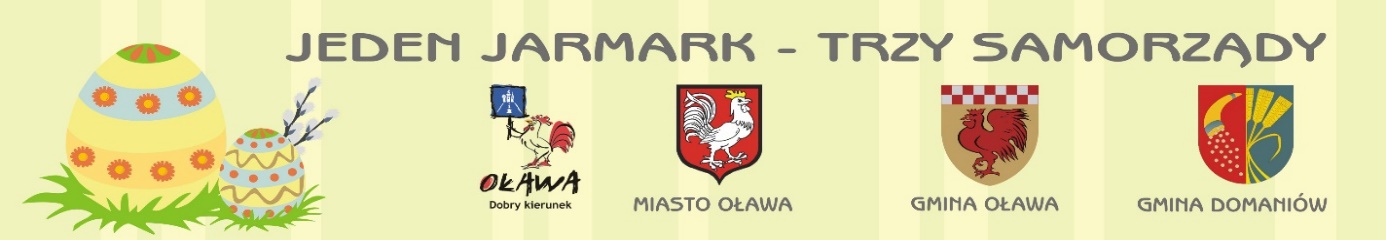 Urząd Miejski w Oławie                                                                                                                Urząd Gminy OławaWydział Promocji, Kultury i Sportu                                                                                            Referat ds. kultury, sportu i rekreacjiRynek – Ratusz 1/3                                                                                                                        ul. św. Rocha 3                                                                                                                                                           tel. 71 3812203 		          e-mail: kultura@gminaolawa.plKARTA ZGŁOSZENIA – JARMARK WIELKANOCNY 2019(prosimy o odesłanie podpisanej Karty Zgłoszenia oraz Regulaminu najpóźniej do 03.04.2019 r.)Koło Gospodyń WiejskichStowarzyszenie/Fundacja/Klub itp.Placówka oświatowaFirmaOsoby indywidualneZgłaszający: (pełna nazwa, imię i nazwisko osoby reprezentującej)…………………………………………………………………………………………………….ulica………………………….… nr ………… kod pocztowy __ __ - __ __ __ miejscowość…………………….                            telefon ……………..………….... fax …………………… e-mail ……………….………………Oferowany asortyment……..................……………………………………………………………Zamawiana ilość stanowisk i zapotrzebowanie na podłączenie do prądu (właściwe zakreślić):własne stoisko …… (podać ilość zajmowanych stanowisk, pojedyncze stanowisko wyznaczone przez organizatora to 3 mb).w domku organizatora pół domku/cały dome(dotyczy wystawców z terenu Gminy Oława-Kół Gospodyń Wiejskich, Rad Sołeckich, Klubów Seniora oraz indywidualnych rękodzielników)Zapotrzebowanie na energię elektryczną (proszę wymienić podłączany sprzęt i planowany pobór prądu)...............................................................................................................................................................- zamawiana powierzchnia dla Kół Gospodyń Wiejskich, placówek oświatowych oraz stowarzyszeń/fundacji/klubów itp. jest bezpłatna,- opłata dla firm i osób indywidualnych za 1 stanowisko o szerokości 3mb wynosi 50 zł za każdy dzień. W przypadku większego stoiska opłata zostanie obliczona jako wielokrotność  jednego stoiska Oświadczam, że zapoznałem/am się z Regulaminem Jarmarku Wielkanocnego i akceptuję go 
w całości.Podpisując zgłoszenie wyrażam zgodę na przetwarzanie moich danych osobowych zawartych w niniejszym dokumencie do realizacji procesu weryfikacji i w celach prowadzenia korespondencji. Wprowadzenia danych osobowych do bazy danych i ich wielokrotnego przetwarzania obecnie i w przyszłości przez Urząd Miejski w Oławie, Urząd Gminy Oława, Urząd Gminy Domaniów w celach informacyjnych i promocyjnych (zgodnie z przepisami ustawy z dnia 10 maja 2018 roku o ochronie danych osobowych (Dz. Ustaw z 2018, poz. 1000) oraz zgodnie z §13 obowiązującego Rozporządzenia Parlamentu Europejskiego i Rady (UE) 2016/679 z dnia 27 kwietnia 2016 r. w sprawie ochrony osób fizycznych w związku z przetwarzaniem danych osobowych i w sprawie swobodnego przepływu takich danych oraz uchylenia dyrektywy 95/46/WE (Dz.U. UE  L119 z dnia 4 maja 2016)(RODO)), oraz wyrażam zgodę na  publikację nazwiska i wizerunku w mediach.	 Administratorem danych osobowych uczestników konkursu jest Urząd Miejski w Oławie, Urząd Gminy Oława i Urząd Gminy Domaniów.Data ………………………………. 		                   	    Podpis……………………………..				